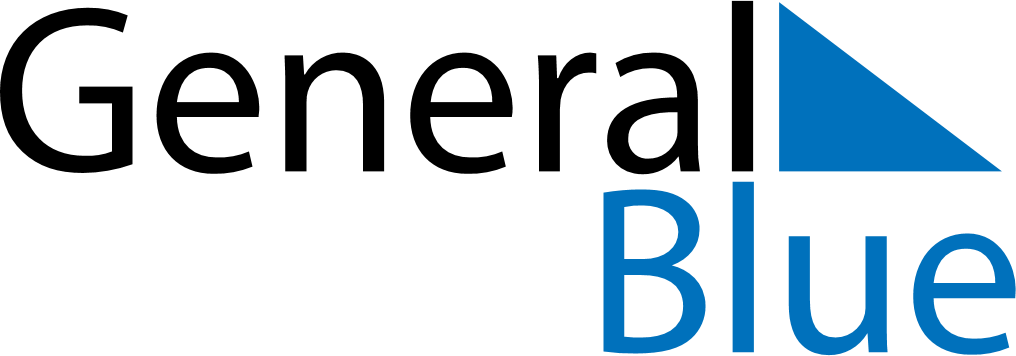 August 2018August 2018August 2018August 2018August 2018August 2018CroatiaCroatiaCroatiaCroatiaCroatiaCroatiaSundayMondayTuesdayWednesdayThursdayFridaySaturday1234567891011Victory and Homeland Thanksgiving Day and the Day of Croatian defenders12131415161718Assumption19202122232425Feast of the Sacrifice (Eid al-Adha)262728293031NOTES